Valsts reģionālās attīstības aģentūra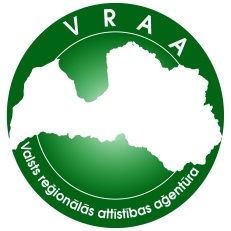 Par Valsts informācijas sistēmu savietotāja, Latvijas valsts portāla www.latvija.lv un elektronisko pakalpojumu izstrāde un uzturēšana3.daļa "VISS un Portāla jaunu un esošo moduļu papildinājumu izstrāde, ieviešana, garantijas apkalpošana un uzturēšana saskaņā ar tehnisko specifikāciju"Notifikāciju serviss: Ārējās saskarnesProgrammatūras projektējuma aprakstsVRAA-6_15_11_58-VISS_2010-NTF_AS-PPA01.03.2013. versija 1.00 Rīgā 2013		Dokumenta identifikācijaSaskaņojumiIzmaiņu vēstureSatura rādītājsAttēlu saraksts	51.	Ievads	61.1.	Dokumenta nolūks	61.2.	Termini un pieņemtie apzīmējumi	61.3.	Saistība ar citiem dokumentiem	62.	Notifikacijas datubāzes konceptuālais modelis	72.1.	Datu bāzes ER diagramma	73.	Notifikāciju bibliotēkas metodes	83.1.	Notifikāciju sūtīšanas metodes	83.1.1.	Saņēmēja un sūtītāja izveidošana	83.1.1.1.	Klases SenderReceiver dekompozīcija	83.1.1.2.	Klases ReceiverOption dekompozīcija	93.1.1.3.	ReceiverList xml shēma	103.1.1.4.	Sūtītāja un saņēmēja struktūras izveidošanas piemēri	103.1.2.	Notifikācijas sūtīšana	103.1.2.1.	Notifikācijas sūtīšanas klase	103.1.2.2.	Notifikācijas sūtīšanas shēma	113.1.2.3.	Notifikācijas sūtīšanas piemērs	123.1.3.	Izgūšanas metode	123.1.3.1.	Metodes SelectNotification dekompozīcija	123.1.3.2.	Notifikācijas izgūšanas atbildes shēma	123.1.3.3.	Notifikācijas izgūšanas piemērs	123.1.4.	Sortēšanas meklēšanas objekti	133.1.4.1.	Meklēšanas objektu dekompozīcija	133.1.5.	Meklēšanas metodes	143.1.5.1.	Meklēšanas metodes dekompozīcija	143.1.5.2.	Notifikācijas meklēšanas atbildes shēma	143.1.5.3.	Metode SearchSentNotification	143.1.5.4.	Metode SearchReceivedNotification	163.1.5.5.	Metode SearchRemindersNotification	183.1.6.	Atzīmēt izsūtītu paziņojumu kā lasītu MarkNotificationAsRead metode	193.1.6.1.	Metodes MarkNotificationAsRead dekompozīcija	193.1.7.	Atcelt nokavētus paziņojumus CancelNotification metode	203.1.7.1.	Metodes CancelNotification dekompozīcija	20Attēlu saraksts1.attēls. Datu bāzes ER diagramma	72.attēls. SenderReceiver klase	83.attēls. ReceiverOption klase	94.attēls. ReceiverList xml shēma	105.attēls. Notifikācijas sūtīšanas metodes	106.attēls. Notifikācijas sūtīšanas shēma	117.attēls. Notifikācijas izgūšanas metodes	128.attēls. Meklēšanas objektu dekompozīcija	139.attēls. Notifikācijas meklēšanas metodes	1410.attēls. Sameklētu notifikāciju saraksts	14IevadsDokumenta nolūksDokuments apraksta notifikācijas biznesa loģikas VISS.Notification.BL.dll metožu izmantošanu un kopējo koncepciju. Termini un pieņemtie apzīmējumiApzīmējumu un terminu vārdnīca pieejama saistītajā dokumentā [1].Saistība ar citiem dokumentiemDokuments ir izstrādāts, balstoties uz šādiem dokumentiem: „Valsts informācijas sistēmu savietotāja, Latvijas Valsts portāla www.latvija.lv un elektronisko pakalpojumu izstrāde un uzturēšana”. Iepirkuma priekšmeta 3.daļa - VISS un Portāla jaunu un esošo moduļu papildinājumu izstrāde, ieviešana, garantijas apkalpošana un uzturēšana saskaņā ar tehnisko specifikāciju. Terminu un saīsinājumu indekss. (VRAA-6_15_11_58-VISS_2010-TSI).„Valsts informācijas sistēmu savietotāja, Latvijas valsts portāla www.latvija.lv un elektronisko pakalpojumu izstrāde un uzturēšana. 3.daļa „VISS un Portāla jaunu un esošo moduļu papildinājumu izstrāde, ieviešana, garantijas apkalpošana un uzturēšana saskaņā ar tehnisko specifikāciju". Notifikāciju serviss. Programmatūras prasību specifikācija.” (VRAA-6_15_11_58-VISS_2010-NTF-PPS).Notifikacijas datubāzes konceptuālais modelisDatu bāzes ER diagrammaNotifikāciju datu bāzes struktūras ER diagramma: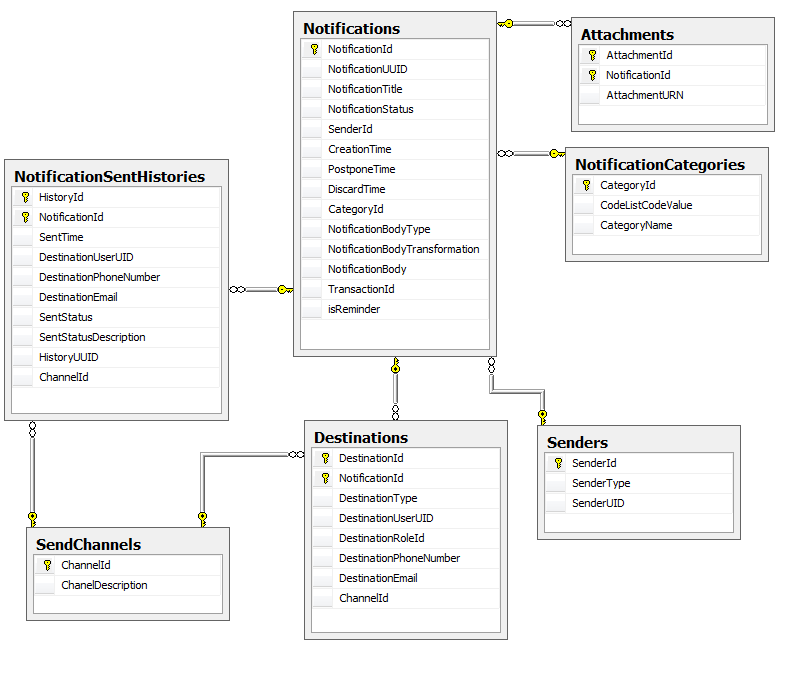 1.attēls. Datu bāzes ER diagrammaNotifikāciju bibliotēkas metodesŠajā nodalījumā ir doti bibliotēkas „VISS.Notification.BL.dll” metodes apraksti. Izstrādātāji var izmantot jebkuru no piedāvātajām bibliotēkas metodēm.Notifikāciju sūtīšanas metodesSaņēmēja un sūtītāja izveidošanaKlases SenderReceiver dekompozīcija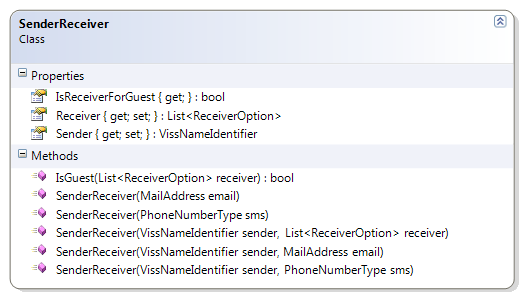 2.attēls. SenderReceiver klaseParametru tabula:Klases ReceiverOption dekompozīcija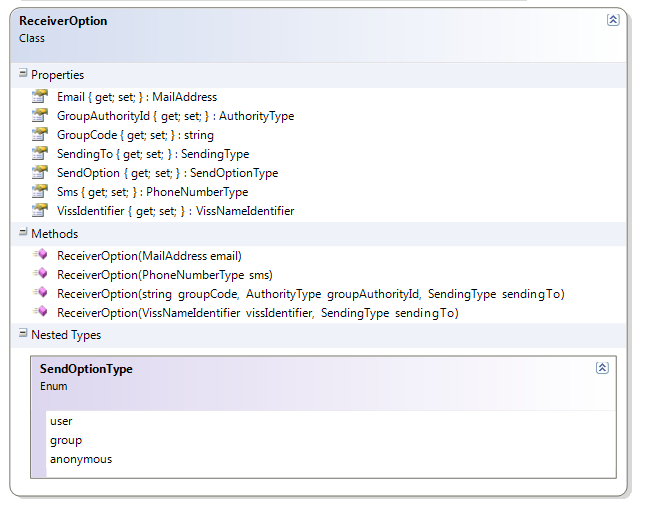 3.attēls. ReceiverOption klaseParametru tabula:ReceiverList xml shēma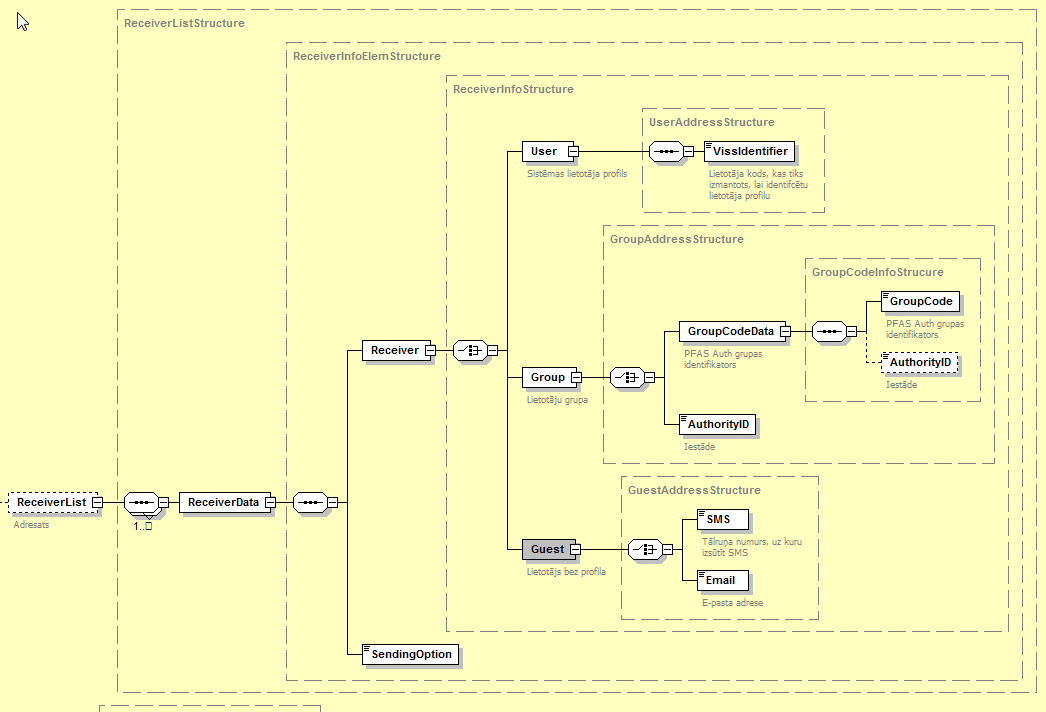 4.attēls. ReceiverList xml shēmaSūtītāja un saņēmēja struktūras izveidošanas piemēriSūtīšana grupai:ReceiverOption receiver = new ReceiverOption(groupName, auth, SendingType.email);receiverList.Add(receiver);SenderReceiver senderReceiver = new SenderReceiver("PK:111111111", receiverList);Sūtīšana no anonīma lietotāja uz e-pastu:MailAddress mailAdress = new MailAddress(correctMail);SenderReceiver senderReceiver = new SenderReceiver(mailAdress);Sūtīšana lietotājam:VissNameIdentifier personCode = new VissNameIdentifier("PK:30118311494");ReceiverOption receiver = new ReceiverOption(personCode, sendingType);receiverList.Add(receiver);SenderReceiver senderReceiver = new SenderReceiver("PK:111111111", receiverList);Notifikācijas sūtīšanaNotifikācijas sūtīšanas klaseLai nosūtītu notifikāciju, var izmantot metodes: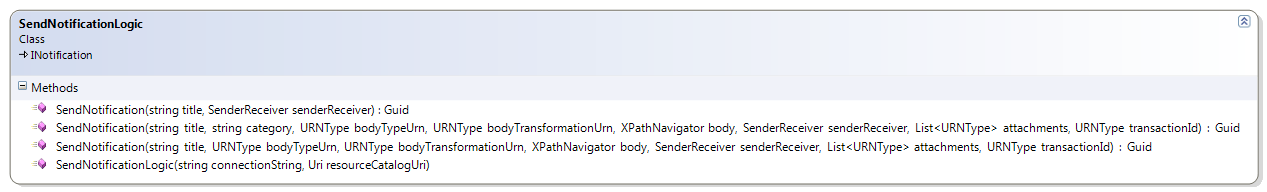 5.attēls. Notifikācijas sūtīšanas metodesParametru tabula:Notifikācijas sūtīšanas shēma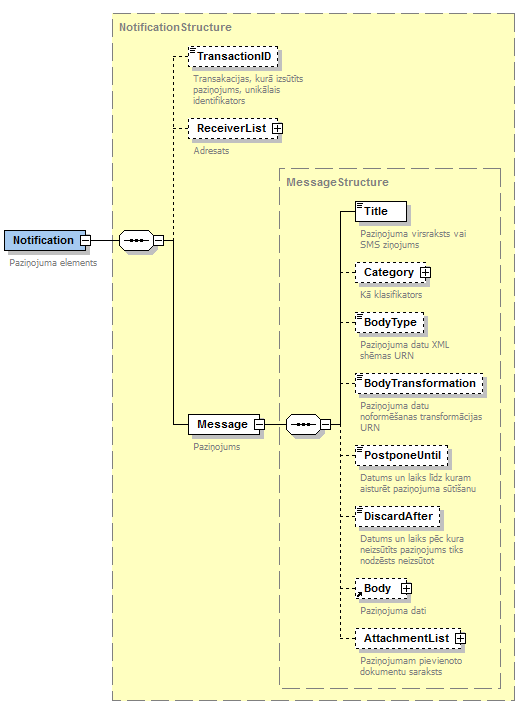 6.attēls. Notifikācijas sūtīšanas shēmaNotifikācijas sūtīšanas piemērsSūtīšana daudziem ar noradītu ziņojuma tēmu un noradītu sūtītājuList<ReceiverOption> receiverList = new List<ReceiverOption>();ReceiverOption receiver = new ReceiverOption(groupName, auth, SendingType.email);receiverList.Add(receiver);SenderReceiver senderReceiver = new SenderReceiver("PK:111111111", receiverList);var result = notification.SendNotification("title", senderReceiver);Sūtīšana no anonīma lietotāja uz e-pastuMailAddress mailAdress = new MailAddress(correctMail);SenderReceiver senderReceiver = new SenderReceiver(mailAdress);var result = notification.SendNotification("data", senderReceiver);Sūtīšana ar noradītu ziņojumuXmlDocument xDoc = new XmlDocument();xDoc.Load(_textStreamReader);XPathNavigator xPathNav = xDoc.CreateNavigator();List<ReceiverOption> receiverList = new List<ReceiverOption>();MailAddress mailAdress = new MailAddress(correctMail);SenderReceiver senderReceiver = new SenderReceiver(mailAdress);var result = notification.SendNotification("Vasja", new URNType(messageTypeUrn), new URNType(bodyTransformationUrn), xPathNav, senderReceiver, null, null);Izgūšanas metodeLai izgūtu notifikāciju, var izmantot metodi: SelectNotificationMetodes SelectNotification dekompozīcija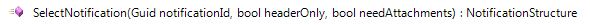 7.attēls. Notifikācijas izgūšanas metodesParametru tabula:Notifikācijas izgūšanas atbildes shēmaSkatīt 6.attēlu.Notifikācijas izgūšanas piemērsList<ReceiverOption> receiverList = new List<ReceiverOption>();VissNameIdentifier personCode = new VissNameIdentifier("PK:111111111");ReceiverOption receiver = new ReceiverOption(personCode, sendingType);receiverList.Add(receiver);SenderReceiver senderReceiver = new SenderReceiver("PK:111111111", receiverList);var result = notification.SendNotification("title", senderReceiver);var selectResult = notification.SelectNotification(result, false, false);Sortēšanas meklēšanas objektiMeklēšanas objektu dekompozīcija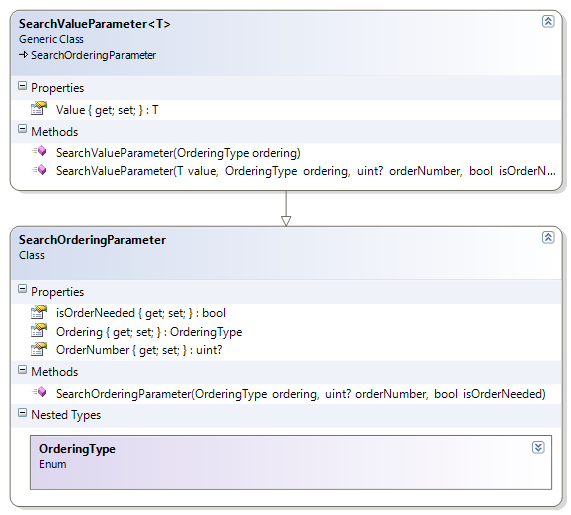 8.attēls. Meklēšanas objektu dekompozīcijaObjekta SearchValueParameter konstruēšanaSearchValueParameter id= new SearchValueParameter<VissNameIdentifier>(null, SearchOrderingParameter.OrderingType.Asc, 1, true)Parametru tabula:Izmantošanas aprakstsJa vērtība ir null, tad meklēšanā tiek ignorēts šis parametrs. Ja ir tips SearchOrderingParameter, tad šis parametrs tiek izmantots tikai sortēšanai.Ja isOrderNeeded ir false, tad sortēšana šim parametram tiek ignorēta.OrderingNumber, nevar atkārtoties vienas metodes ietvaros.Ja OrderingNumber ir null, tad parametru sortēšanas secība tiek uzstādīta automātiski.Meklēšanas metodesMeklēšanas metodes dekompozīcija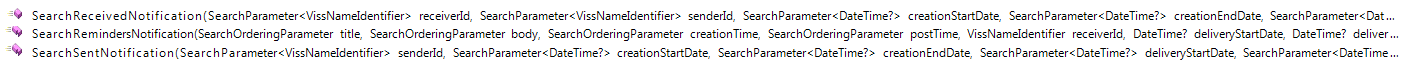 9.attēls. Notifikācijas meklēšanas metodesNotifikācijas meklēšanas atbildes shēma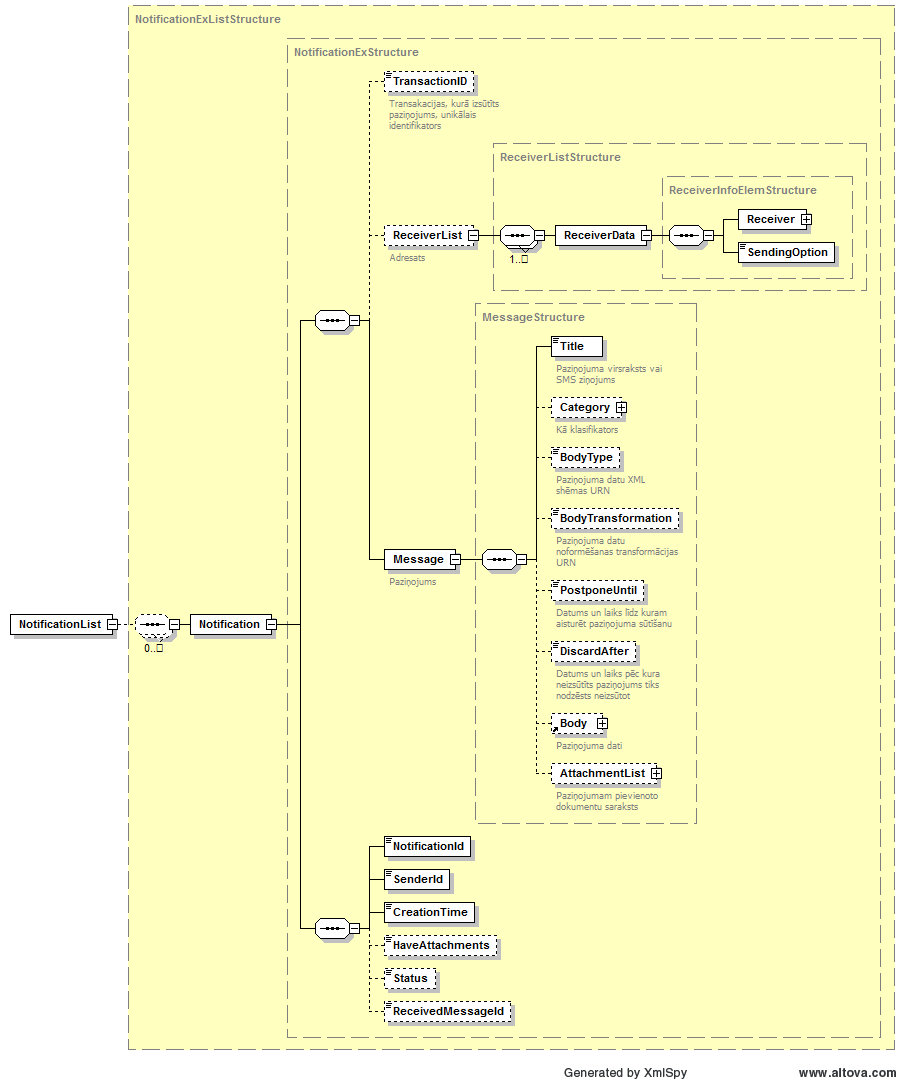 10.attēls. Sameklētu notifikāciju sarakstsMetode SearchSentNotificationParametru tabula:Metodes SearchSentNotification izmantošanas piemērs long? totalCount = 0;var result = notification.SearchSentNotification(new SearchValueParameter<VissNameIdentifier>(null, SearchOrderingParameter.OrderingType.Asc, 1, true),new SearchValueParameter<DateTime?>(null, SearchOrderingParameter.OrderingType.Desc, 0, true),new SearchValueParameter<DateTime?>(null, SearchOrderingParameter.OrderingType.Asc, null, false),new SearchValueParameter<DateTime?>(null, SearchOrderingParameter.OrderingType.Asc, null, true),new SearchValueParameter<DateTime?>(null, SearchOrderingParameter.OrderingType.Asc, null, false),new SearchValueParameter<string>(null, SearchOrderingParameter.OrderingType.Desc, 4, true),new SearchValueParameter<string>(null, SearchOrderingParameter.OrderingType.Desc, 3, true),new SearchValueParameter<bool?>(false, SearchOrderingParameter.OrderingType.Asc, 5, true),new SearchValueParameter<SendingType?>(SendingType.email, SearchOrderingParameter.OrderingType.Asc, 2, true),new SearchValueParameter<string>(null, SearchOrderingParameter.OrderingType.Asc, null, true),new SearchValueParameter<SendingStatusType?>(SearchOrderingParameter.OrderingType.Asc),true,null,null,out totalCount);Metode SearchReceivedNotificationParametru tabula:Metodes SearchReceivedNotification izmantošanas piemērs long? totalCount = 0;var result = notification.SearchReceivedNotification(new SearchValueParameter<VissNameIdentifier>(null, SearchOrderingParameter.OrderingType.Asc, 10, true)new SearchValueParameter<VissNameIdentifier>(null, SearchOrderingParameter.OrderingType.Asc, 1, true),new SearchValueParameter<DateTime?>(null, SearchOrderingParameter.OrderingType.Desc, 0, true),new SearchValueParameter<DateTime?>(null, SearchOrderingParameter.OrderingType.Asc, null, false),new SearchValueParameter<DateTime?>(null, SearchOrderingParameter.OrderingType.Asc, null, true),new SearchValueParameter<DateTime?>(null, SearchOrderingParameter.OrderingType.Asc, null, false),new SearchValueParameter<string>(null, SearchOrderingParameter.OrderingType.Desc, 4, true),new SearchValueParameter<string>(null, SearchOrderingParameter.OrderingType.Desc, 3, true),new SearchValueParameter<bool?>(false, SearchOrderingParameter.OrderingType.Asc, 5, true),new SearchValueParameter<SendingType?>(SendingType.email, SearchOrderingParameter.OrderingType.Asc, 2, true),new SearchValueParameter<string>(null, SearchOrderingParameter.OrderingType.Asc, null, true),new SearchValueParameter<SendingStatusType?>(SearchOrderingParameter.OrderingType.Asc),true,null,null,out totalCount);Metode SearchRemindersNotificationParametru tabula:Metodes SearchReceivedNotification izmantošanas piemērs long? totalCount = 0;            var result = notification.SearchRemindersNotification(new SearchOrderingParameter(SearchOrderingParameter.OrderingType.Desc, null, true), new SearchOrderingParameter(SearchOrderingParameter.OrderingType.Desc, null, true), new SearchOrderingParameter(SearchOrderingParameter.OrderingType.Desc, null, true), new SearchOrderingParameter(SearchOrderingParameter.OrderingType.Desc, null, true), new VissNameIdentifier("PK:111111111"), null, null,                  true,                  null,                  null,                  out totalCount);Atzīmēt izsūtītu paziņojumu kā lasītu MarkNotificationAsRead metodeMetodes MarkNotificationAsRead dekompozīcijapublic void MarkNotificationAsRead(Guid notificationId, VissNameIdentifier userId)Parametru tabula: Metodes MarkNotificationAsRead izmantošanas piemērsGuid id = Guid.NewGuid();            notification.MarkNotificationAsRead(id, new VissNameIdentifier("PK:111111111"));Atcelt nokavētus paziņojumus CancelNotification metodeMetodes CancelNotification dekompozīcijapublic void CancelNotification(Guid notificationId)Parametru tabula: Metodes CancelNotification izmantošanas piemērsGuid id = Guid.NewGuid();notification. CancelNotification (id);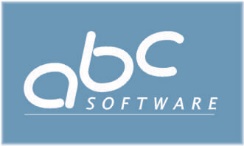 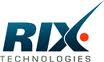 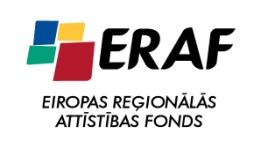 IEGULDĪJUMS TAVĀ NĀKOTNĒ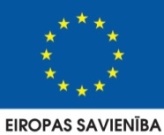 Dokumenta ID:VRAA-6_15_11_58-VISS_2010-NTF_AS-PPA-V1.00-01.03.2013.Dokumenta nosaukums:Par Valsts informācijas sistēmu savietotāja, Latvijas valsts portāla www.latvija.lv un elektronisko pakalpojumu izstrāde un uzturēšana.3.daļa "VISS un Portāla jaunu un esošo moduļu papildinājumu izstrāde, ieviešana, garantijas apkalpošana un uzturēšana saskaņā ar tehnisko specifikāciju".Notifikāciju serviss: Ārējās saskarnes.Programmatūras projektējuma apraksts.Dokumenta kods:VRAA-6_15_11_58-VISS_2010-NTF_AS-PPAVersija:Versija 1.00, Laidiens 01.03.2013. (saīsināti V1.00 01.03.2013.)OrganizācijaVārds, uzvārds, amats DatumsParakstsValsts reģionālās attīstības aģentūraAtbildīgā persona no Pasūtītāja pusesSIA "ABC software"J.Korņijenko, projekta vadītājs par tehniskiem jautājumiem no Izpildītāja puses01.03.2013.SIA "ABC software"M.Pētersons, projekta vadītājs par administratīviem jautājumiem no Izpildītāja puses01.03.2013.SIA "ABC software"A.Zeļikovičs, vecākais programmētājs01.03.2013.SIA "ABC software"E.Blumberga, projekta kvalitātes kontroles vadītāja01.03.2013.VersijaDatumsAprakstsOrganizācijaAutors1.0001.03.2013.Izveidota dokumenta sākotnējā versija SIA „ABC software”A.ZeļikovičsNosaukumsTipsAprakstsPiemērsSenderVissNameIdentifierSūtītāja PFAS identifikators PK:111111111-AU:100000PK:111111111-UR:400000000AU:100000PK:111111111EmailMailAdressElektroniskais pasts, uz kuru būs nosūtīts ziņojumsjanis@inbox.lvSmsPhoneNumberTypeTelefona numurs, uz kuru būs nosūtīts sms003712922222222ReceiverList<ReceiverOption>Saņēmēju sarakstsTiek aprakstīts 3.1.1.2.paragrāfā.NosaukumsTipsAprakstsPiemērsEmailMailAdressElektroniskais pasts, uz kuru būs nosūtīts ziņojumsjanis@inbox.lvSmsPhoneNumberTypeTelefona numurs, uz kuru būs nosūtīts sms003712922222222groupCodeStringGrupas no PFAS.AuthIVISvissIdentifierVissIdentifierLietotāja identifikatorsPK:111111111-AU:100000PK:111111111-UR:400000000PK:111111111groupAuthorityIdAuthorityTypeIestādes identifikators, tiek izmantots grupas sūtīšanā100000SendingToSendingTypeNorāda sūtīšanas tipuKdvEmailSmsNosaukumsTipsAprakstsPiemērstitleStringZiņojuma tēma„notifikācija EP55”senderReceiverSenderReceiverSaņēmēju un sūtītāju objektsTiek aprakstīts 3.1.1.1.paragrāfā.bodyTypeUrnUrnTypeZiņojuma (body) tipa identifikators URN:IVIS:100001:XSD-Person-FullName-v1-0-TYPE-PersonFullNamebodyTransformationUrnUrnTypeZiņojuma transformācijas identifikatorsURN:IVIS:100001:xslt-100000-FullNameDitTransform-0.0bodyXPathNavigatorXml ziņojums sūtīšanai<a/>attachmentsList<URNType>EDK datnes identifikatoriURN:IVIS:100266:DOC-2209584-V0.0transactionIdUrnTypeTransakcijas identifikatorsURN:IVIS:100001:EP-EP00-v1-0-TR-132343NosaukumsTipsAprakstsPiemērsnotificationIdGuidNotifikācijas identifikators{45BE9307-551C-4023-8B1E-6F5B551F0F7F}headerOnlyBoolNorāde vai saņemt tikai pamat informāciju.Ja true: (Paziņojuma tēma un saturs);Ja false saskaņa ar PPS [2] (Izgūt visus paziņojuma datus)TrueFalse needAttachmentsBoolVai saņemt pielikumus?TrueFalseNosaukumsTipsAprakstsPiemērsTtipsvērtības tipsVissNameIdentifiervalueTVajadzīga vērtībaVajadzīga vērtība (null, „string”,1)orderingSearchOrderingParameter. OrderingTypeSortēšanas veidsAsc, DescisOrderNeededBoolVai veidot sortešanu šim elementam?True/falseorderingNumberInt?Sortēšanas prioritāte 1,2,3,nullNosaukumsTipsAprakstsPiemērssenderIdSearchValueParameter <VissNameIdentifier>sistēmas lietotāja, kas ir izsūtījis paziņojumus, unikālais identifikators;Saskaņā ar 3.1.4.sadaļucreationStartDateSearchValueParameter <DateTime?>Paziņojuma sagatavošanas intervāls – nosaka datumu intervālu, kurā tika sagatavoti (saglabāti) paziņojumi. Var norādīt nevienu, vienu vai divas datuma vērtības;Saskaņā ar 3.1.4.sadaļucreationEndDateSearchValueParameter<DateTime?>Paziņojuma sagatavošanas intervāls – nosaka datumu intervālu, kurā tika sagatavoti (saglabāti) paziņojumi. Var norādīt nevienu, vienu vai divas datuma vērtības;Saskaņā ar 3.1.4.sadaļudeliveryStartDateSearchValueParameter<DateTime?>Paziņojuma izsūtīšanas intervāls – nosaka datumu intervālu, kurā tika izsūtīti paziņojumi. Var norādīt nevienu, vienu vai divas datuma vērtības;Saskaņā ar 3.1.4.sadaļudeliveryEndDateSearchValueParameter<DateTime?>Paziņojuma izsūtīšanas intervāls – nosaka datumu intervālu, kurā tika izsūtīti paziņojumi. Var norādīt nevienu, vienu vai divas datuma vērtības;Saskaņā ar 3.1.4.sadaļutitleSearchValueParameter<string>Tēmas apakšrinda – simbolu virkne, kam daļēji jāsakrīt ar paziņojuma tēmu. Vērtība nav obligāta;Saskaņā ar 3.1.4.sadaļubodySearchValueParameter<string>Teksta apakšrinda – simbolu virkne, kam daļēji jāsakrīt ar paziņojuma tekstu. Vērtība nav obligāta;Saskaņā ar 3.1.4.sadaļuhaveAttachmentsSearchValueParameter<bool?>Vai satur pielikumusSaskaņā ar 3.1.4.sadaļusendChannelSearchValueParameter<SendingType?>Sūtīšanas kanāls – paziņojuma izplatīšanas kanāla unikālais identifikators. Vērtība nav obligāta;Saskaņā ar 3.1.4.sadaļunotificationCategorySearchValueParameter<string>Paziņojuma kategorija – paziņojuma kategorijas unikālais identifikators. Vērtība nav obligāta;Saskaņā ar 3.1.4.sadaļunotificationStatusSearchValueParameter<SendingStatusType?>Statuss – viens no „Ieplānots” (paziņojumi, kuru izsūtīšana ir atlikta līdz izsūtīšanas laikam), „Anulēts” (paziņojumi, kuri nav izsūtīti, jo ir pagājis to derīguma termiņš), „Atcelts” (paziņojumi, kuru izsūtītājs ir atcēlis to izsūtīšanu) vai „Apstrādāts” (paziņojumi, kas ir izsūtīti to saņēmējiem). Vērtība nav obligāta.Saskaņā ar 3.1.4.sadaļuheaderonlybool?Tikai ieraktu skaitliTrue/False rowSkipCountint?Izlaižamo ierakstu skaits – skaitlis, ka ir lielāks vai vienāds ar nulli. Pieskaitot tam „1” nosaka ieraksta kārtas numuru sākot ar kuru atlasītais ieraksts ir jāiekļauj prasības izvaddatos;Null,1,2,3rowMaxCountint?Maksimālais ierakstu skaits – prasības izvaddatos iekļaujamo ierakstu skaits nedrīkst pārsniegt šo skaitli;Null,1,2,3totalCountout long?Ierakstu skaitsNosaukumsTipsAprakstsPiemērsreceiverIdSearchValueParameter <VissNameIdentifier>sistēmas lietotāja, kas ir saņēmis paziņojumus, unikālais identifikators. Vērtība ir obligāta;Saskaņā ar 3.1.4.sadaļusenderIdSearchValueParameter <VissNameIdentifier>paziņojuma sūtītāja unikālais identifikators. Vērtība nav obligāta;Saskaņā ar 3.1.4.sadaļucreationStartDateSearchValueParameter <DateTime?>Paziņojuma sagatavošanas intervāls – nosaka datumu intervālu, kurā tika sagatavoti (saglabāti) paziņojumi. Var norādīt nevienu, vienu vai divas datuma vērtības;Saskaņā ar 3.1.4.sadaļucreationEndDateSearchValueParameter<DateTime?>Paziņojuma sagatavošanas intervāls – nosaka datumu intervālu, kurā tika sagatavoti (saglabāti) paziņojumi. Var norādīt nevienu, vienu vai divas datuma vērtības;Saskaņā ar 3.1.4.sadaļudeliveryStartDateSearchValueParameter<DateTime?>Paziņojuma izsūtīšanas intervāls – nosaka datumu intervālu, kurā tika izsūtīti paziņojumi. Var norādīt nevienu, vienu vai divas datuma vērtības;Saskaņā ar 3.1.4.sadaļudeliveryEndDateSearchValueParameter<DateTime?>Paziņojuma izsūtīšanas intervāls – nosaka datumu intervālu, kurā tika izsūtīti paziņojumi. Var norādīt nevienu, vienu vai divas datuma vērtības;Saskaņā ar 3.1.4.sadaļutitleSearchValueParameter<string>Tēmas apakšrinda – simbolu virkne, kurai daļēji jāsakrīt ar paziņojuma tēmu. Vērtība nav obligāta;Saskaņā ar 3.1.4.sadaļubodySearchValueParameter<string>Teksta apakšrinda – simbolu virkne, kurai daļēji jāsakrīt ar paziņojuma tekstu. Vērtība nav obligāta;Saskaņā ar 3.1.4.sadaļuhaveAttachmentsSearchValueParameter<bool?>Vai satur pielikumus?Saskaņā ar 3.1.4.sadaļusendChannelSearchValueParameter<SendingType?>Sūtīšanas kanāls – paziņojuma izplatīšanas kanāla unikālais identifikators. Vērtība nav obligāta;Saskaņā ar 3.1.4.sadaļunotificationCategorySearchValueParameter<string>Paziņojuma kategorija – paziņojuma kategorijas unikālais identifikators. Vērtība nav obligāta;Saskaņā ar 3.1.4.sadaļunotificationStatusSearchValueParameter<SendingStatusType?>Statuss – viens no „Ieplānots” (paziņojumi, kuru izsūtīšana ir atlikta līdz izsūtīšanas laikam), „Anulēts” (paziņojumi, kuri nav izsūtīti, jo ir pagājis to derīguma termiņš), „Atcelts” (paziņojumi, kuru izsūtītājs ir atcēlis to izsūtīšanu) vai „Apstrādāts” (paziņojumi, kas ir izsūtīti to saņēmējiem). Vērtība nav obligāta.Saskaņā ar Sortēšanas meklēšanas objekti3.1.4.sadaļuheaderonlybool?Tikai ieraktu skaitliTrue/False rowSkipCountint?Izlaižamo ierakstu skaits – skaitlis, ka ir lielāks vai vienāds ar nulli. Pieskaitot tam „1” nosaka ieraksta kārtas numuru sākot ar kuru atlasītais ieraksts ir jāiekļauj prasības izvaddatos;Null,1,2,3rowMaxCountint?Maksimālais ierakstu skaits – prasības izvaddatos iekļaujamo ierakstu skaits nedrīkst pārsniegt šo skaitli;Null,1,2,3totalCountout long?Ierakstu skaitsNosaukumsTipsAprakstsPiemērstitleSearchOrderingParameterSortēšanas parametrs tēmas apakšrindaiSaskaņā ar 3.1.4.sadaļubodySearchOrderingParameterSortēšanas parametrs teksta apakšrindaiSaskaņā ar 3.1.4.sadaļucreationTimeSearchOrderingParameterSortēšanas parametrs izveidošanas laikamSaskaņā ar 3.1.4.sadaļupostTimeSearchOrderingParameterSortēšanas parametrs izsūtīšanas laikamSaskaņā ar 3.1.4.sadaļureceiverIdVissNameIdentifierSistēmas lietotāja, kas ir saņēmis paziņojumus, unikālais identifikators. Vērtība ir obligāta;PK:111111111-AU:100000PK:111111111-UR:400000000AU:100000PK:111111111deliveryStartDateDateTime?Ieplānoti no – datums un laiks, par kuru lielākam vai vienādam ir jābūt atgādinājuma izsūtīšanas laikam;datumsdeliveryEndDateDateTime?Ieplānoti līdz – datums un laiks, par kuru mazākam ir jābūt atgādinājuma izsūtīšanas laikam;datumsheaderonlybool?Tikai ieraktu skaitļiTrue/False rowSkipCountint?Izlaižamo ierakstu skaits – skaitlis, kas ir lielāks vai vienāds ar nulli. Pieskaitot tam „1” nosaka ieraksta kārtas numuru, ar kuru sākot atlasītais ieraksts ir jāiekļauj prasības izvaddatos;Null,1,2,3rowMaxCountint?Maksimālais ierakstu skaits – prasības izvaddatos iekļaujamo ierakstu skaits nedrīkst pārsniegt šo skaitli;Null,1,2,3totalCountout long?Ierakstu skaitsNosaukumsTipsAprakstsPiemērsnotificationIdGuid Notifikacijas identifikators{45BE9307-551C-4023-8B1E-6F5B551F0F7F}userIdVissNameIdentifier Lietotāja identifikatorsPK:111111111NosaukumsTipsAprakstsPiemērsnotificationIdGuid Notifikacijas identifikators{45BE9307-551C-4023-8B1E-6F5B551F0F7F}